Comité TÉCNICOQuincuagésima primera sesión
Ginebra, 23 a 25 de marzo de 2015REVISIÓN PARCIAL DE LAS DIRECTRICES DE EXAMEN DEL PEPINO 
(DOCUMENTO TG/61/7 REV.)Documento preparado por la Oficina de la Unión

Descargo de responsabilidad:  el presente documento no constituye
un documento de política u orientación de la UPOVEn su cuadragésima octava sesión, celebrada en Paestum (Italia) del 23 al 27 de junio de 2014, el Grupo de Trabajo Técnico sobre Hortalizas (TWV) examinó una revisión parcial de las directrices de examen del pepino sobre la base de los documentos TG/61/7 y TWV/48/32 “Partial Revision of the Test Guidelines for Cucumber (Document TG/61/7)”, y propuso efectuar una revisión de las directrices de examen del pepino según se indica a continuación (véase el párrafo 95 del documento TWV/48/43 “Report”):Adición de un nuevo carácter 51 “Resistencia al ‘Cucurbit yellow stunting disorder virus’ (CYSDV)” a continuación del carácter 50 en la tabla de caracteres del capítulo 7, con explicaciones relativas a caracteres individuales, e incorporar el carácter a la sección 7 del cuestionario técnico “Información complementaria que pueda facilitar el examen de la variedad”.Nuevo carácter 51 “Resistencia al ‘Cucurbit yellow stunting disorder virus’ (CYSDV)” Ad. 51:  Resistencia al “Cucurbit yellow stunting disorder virus” (CYSDV)Adición del carácter 51 a la sección TQ "Información complementaria que pueda facilitar el examen de la variedad"“[…]7.3	7.3.1	Resistencia a plagas y enfermedades (sírvase especificar qué razas/cepas, de ser posible)[…]”[Fin del documento]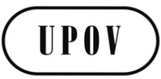 STC/51/26ORIGINAL:  InglésFECHA:  6 de febrero de 2015UNIÓN INTERNACIONAL PARA LA PROTECCIÓN DE LAS OBTENCIONES VEGETALESUNIÓN INTERNACIONAL PARA LA PROTECCIÓN DE LAS OBTENCIONES VEGETALESUNIÓN INTERNACIONAL PARA LA PROTECCIÓN DE LAS OBTENCIONES VEGETALESGinebraGinebraGinebra51. 

(+)Resistance to “Cucurbit yellow stunting disorder virus” (CYSDV)Résistance au “Cucurbit yellow stunting disorder virus” (CYSDV)Resistenz gegen “Cucurbit yellow stunting disorder virus” (CYSDV)Resistencia al “Cucurbit yellow stunting disorder virus” (CYSDV)QLabsentabsentefehlendausenteBurgos, Castro, Corona1presentprésentevorhandenpresenteAtalaya, Fortyca91.Agentes patógenosCucurbit yellow stunting disorder virus2.Estado de cuarentenasí3.Especies huéspedesCucumber sativus, Cucumis melo, Cucurbita pepo, Citrullus lanatus4.Fuente del inóculoCSIC-La Mayora (España)5.AisladoCYSDV La Mayora6.Establecimiento de la identidad del aislado-7.Establecimiento de la capacidad patógena-8.Multiplicación del inóculo8.1Medio de multiplicación-8.2Variedad para la multiplicación-8.3Estado de desarrollo en el momento de la inoculación-8.4Medio de inoculación-8.5Método de inoculación-8.6Cosecha del inóculo-8.7Comprobación del inóculo cosechado-8.8Período de conservación/viabilidad del inóculo-9.Formato del examen9.1Número de plantas por genotipo209.2Número de réplicas29.3Variedades de controlSusceptible(Cucumis sativus) Burgos, Castro, CoronaResistente(Cucumis sativus) Atalaya, Fortyca9.4Diseño del ensayo-9.5Instalación del ensayoinvernadero, túnel de plástico o cámara climática 9.6Temperatura:-9.7Luz-9.8Estación-9.9Medidas especialesEvítese la propagación de moscas blancas.  En el invernadero, las plantas deberán cubrirse con una malla de protección contra la mosca blanca.10.Inoculación10.1Preparación del inóculo-10.2Cuantificación del inóculo-10.3Estado de desarrollo en el momento de la inoculación2-4 semanas10.4Método de inoculaciónvector (moscas blancas Bemisia portadoras del CYSDV)10.5Primera observación-10.6Segunda observación-10.7Observaciones finalesde 1 a 2 meses después de la inoculación11.Observaciones11.1Métodovisual11.2Escala de observaciónsíntomas:  amarilleo de las hojas11.3Validación del ensayola evaluación de la resistencia de la variedad deberá calibrarse con los resultados de los controles resistentes y susceptibles11.4Fueras de tipo-12.Interpretación de los datos en función de los niveles de los caracteres de la UPOVausente[1] síntomas intensospresente[9] síntomas ausentes o leves13.Puntos de control esencialesEn el caso de la infección natural (no recomendada), no se controla la fuente del inóculo.  Por ello, la identidad del virus deberá confirmarse mediante PCR o hibridación, dado que los síntomas pueden ser parecidos a los que provocan otros virus.ausentepresenteno examinadaa)Resistencia al mildiú velloso del pepino (Pseudoperonospora cubensis) (Pcu) (car. 47)[   ][   ][   ]b)Resistencia al virus del mosaico amarillo del calabacín (ZYMV) (car. 50)[   ][   ][   ]c)Resistencia al “Cucurbit yellow stunting disorder virus” (CYSDV) (car. 51)[   ][   ][   ]